KOMISIJA ZA PROVEDBU JAVNOG NATJEČAJAPoslovni broj: 7 Su-277/2021-24Varaždin, 29. prosinca 2021. RANG-LISTA KANDIDATA prema ukupnom broju bodova ostvarenih na testiranju i intervjuuza radno mjesto administrativni referent – sudski zapisničar(članak 15. Uredbe o raspisivanju i provedbi javnog natječaja i internog oglasa u državnoj službi, "Narodne novine" broj 78/2017., 89/2019.)	 					Komisija za provedbu javnog natječaja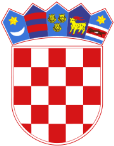 Republika HrvatskaŽupanijski sud u Varaždinu Varaždin, Braće Radić 2Redni brojPrezime i imeBroj bodovaBroj bodovaBroj bodovaBroj bodovaRedni brojPrezime i imeSudski poslovnikDiktatRazgovor/intervjuUKUPNO1.P. Š.10710272. R. A.851023